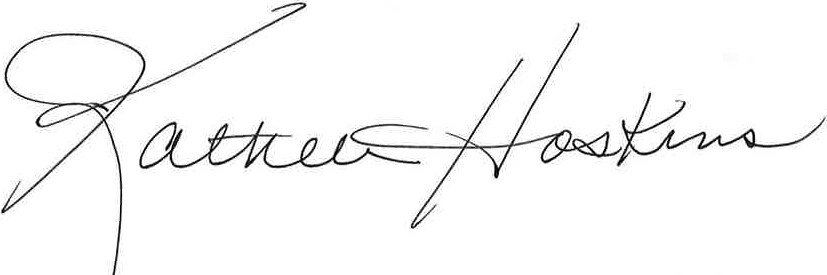 Date(dd/mm/yyyy):Date(dd/mm/yyyy):Date(dd/mm/yyyy):Child’s Name:Child’s Name:Child’s Name:DOB (dd/mm/yyyy):DOB (dd/mm/yyyy):DOB (dd/mm/yyyy):Foster Parent #1 Name:Foster Parent #1 Name:Foster Parent #1 Name:Phone:Phone:Foster Parent #2 Name:Foster Parent #2 Name:Foster Parent #2 Name:Phone:Phone:Address:Address:Address:Home Phone:Home Phone:Foster Care Agency:Foster Care Agency:Foster Care Agency:Phone:Phone:Agency Caseworker Name:Agency Caseworker Name:Agency Caseworker Name:Phone:Phone:Agency Caseworker Supervisor:Agency Caseworker Supervisor:Agency Caseworker Supervisor:Phone:Phone:Choose the student’s current educational programChoose the student’s current educational programChoose the student’s current educational programChoose the student’s current educational programChoose the student’s current educational programChoose the student’s current educational programChoose the student’s current educational programChoose the student’s current educational programChoose the student’s current educational programChoose the student’s current educational program☐  General Education ☐  Special Education ☐  Special Education ☐  Special Education ☐  Specialized Program (ie: ESL, G&T, or art/dance) ☐  Specialized Program (ie: ESL, G&T, or art/dance) ☐  Specialized Program (ie: ESL, G&T, or art/dance) ☐  Specialized Program (ie: ESL, G&T, or art/dance) ☐  Specialized Program (ie: ESL, G&T, or art/dance) ☐  Specialized Program (ie: ESL, G&T, or art/dance) Describe specialized program/special education:Describe specialized program/special education:Describe specialized program/special education:Describe specialized program/special education:Describe specialized program/special education:Child’s Previous school:Child’s Previous school:Last Grade :Last Grade :